CLG Cill na Seanratha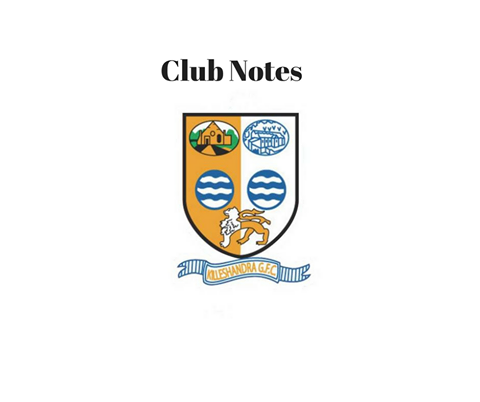 Killeshandra Leaguers GAA Club Membership & Youth Player Registration FormI subscribe to and undertake to further the aims and objectives of the Club and of Cumann Lúthchleas Gael (The Gaelic Athletic Association), and to abide by its Rules, and I attach herewith the appropriate membership fee as determined by the above Club.Signature	____________________________________ Date	_____/______/______Upon election, your membership details will be entered on the G.A.A. Membership database in accordance with rule 2.2. This information will be used by the GAA for the purpose of administration only.Youth Member Registration I hereby apply for Membership of the Killeshandra CLG and Youth Membership of Cumann Lúthchleas Gael (The Gaelic Athletic Association).  My son/daughter (s) subscribe to and undertake to further the aims and objectives of the Club and of Cumann Lúthchleas Gael (The Gaelic Athletic Association), and to abide by its Rules.Parent(s)/Guardian(s), on behalf of the above named:- We/I consent to the above Application and to undertakings given by the Applicant.Signature	____________________________________ Date	_____/______/______Medical Details & Emergency ContactsMedical CareIn the event of illness or injury, I give permission for medical treatment to be administered where considered necessary by a nominated first aider, or by suitably qualified medical practitioners.  If I cannot be contacted and my child’s needs emergency hospital treatment, I authorise a qualified medical practitioner to provide emergency treatment or medication.Emergency contact person: _________________		Number: _08   /_______________2nd Emergency contact person: ______________		Number: __08   / _____________Photography I agree that photographs or recorded images may be taken during or at sport relate activities, which may include my child and may subsequently be used in the promotion of our games. Communication I agree that my son/daughter may be contacted by club communication means such as group text message or facebook group.  My son/daughter will not be messaged individually. Code of Best PracticeI have been informed that a copy of the Code of Best Practice is available on the GAA website and I agree that my child should abide by this whilst in the care of the club. Administration Administration Fee paidRegistered on SystemNameAddressContact No08  / EmailDate of BirthNameAddress (if different from above)Date of Birth GenderPlease provide details of any special needs / requirements or medical history i.e. details of any known allergies, conditions or medications.  Parents / guardians are obliged to disclose any information regarding medication which my impact on their child’s welfare or behaviour while participating in sport.Child(s) Name: Details: YesNoPlease tick oneYesNoPlease tick oneYesNoPlease tick oneYesNoPlease tick one